Shtyrlin AnatoliyExperience:Position applied for: Chief EngineerDate of birth: 29.07.1960 (age: 57)Citizenship: UkraineResidence permit in Ukraine: YesCountry of residence: UkraineCity of residence: MykolayivPermanent address: Krasnyh Maevschikov 13/65Contact Tel. No: +38 (051) 241-54-88 / +38 (095) 300-90-50E-Mail: shtyrlin.anatoliy@yandex.ruSkype: anatoly.shtyrlin53U.S. visa: NoE.U. visa: NoUkrainian biometric international passport: YesDate available from: 10.01.2018English knowledge: ModerateMinimum salary: 10000 $ per month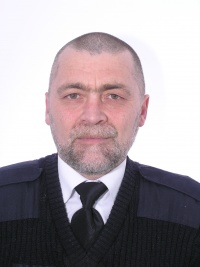 PositionFrom / ToVessel nameVessel typeDWTMEBHPFlagShipownerCrewingChief Engineer27.06.2017-01.11.2017Pacific MarinerBulk Carrier400065Wartsila- Sulzer 7RT-flex-82T39436Hong KongPacific Winner Shipping Company LimitedBSMChief Engineer22.11.2016-18.03.2017Pacific WinnerBulk Carrier400065.0Wartsila Sulzer 7 RT Flex 82T29400 kW; 76 RPHong KongPacific Winner Shipping Company LimitedBernhard Schulte Shipmanagement.Chief Engineer14.06.2016-11.09.2016CometBulk Carrier10477B&W5280LiberiBLUMENTHAL.     Nadir Sipping Company LiGlobal MaritimeChief Engineer07.06.2015-27.02.2016ARIETTA ABulk Carrier57038WARTSILA 6RT- FLEX-50-B9960LIBERIAN.G. LIVANOS Maritime CO.LTDODESSA EPSILONChief Engineer10.10.2014-11.03.2015AriadneBulk Carrier55468Wartsila 6RT-flex-50-B13351LiberiaN.G.LIVANOS MARITIME CO. LTD000Chief Engineer09.01.2014-11.06.2014Ce-DukeBulk Carrier170094DU-Sulzer16040MaltaMarjes Shipping LTD000Chief Engineer01.04.2013-28.09.2013Bottiglieri Georgio AvinoBulk Carrier93274BW6L70MC18305ItalyItali000